Советы родителям «Как испортить здоровье с детства: вредные советы»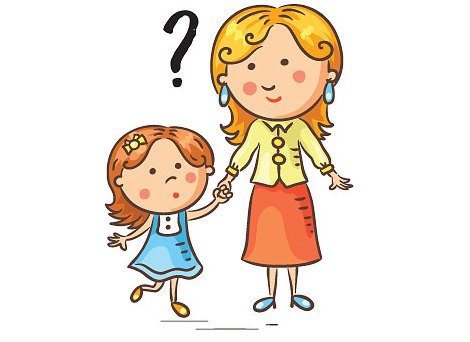 Даже самые любящие родители, заботясь о детях, допускают ошибки. Мы собрали вредные советы –– поступать нужно как раз наоборот.Не ухаживайте за молочными зубамиНекоторые родители уверены, что молочные зубы не требуют особой заботы. Зачем, ведь они скоро поменяются. Поэтому они не приучают ребенка к регулярной чистке зубов и на детский кариес не обращают особого внимания: зачем сверлить зубы, пугать малыша стоматологом? Однако это – верный путь к тому, чтобы испортить здоровье зубов с самого детства.За полостью рта нужно ухаживать с момента появления первых зубов: сначала использовать специальные очищающие салфетки, затем – силиконовые щетки, а потом и обычные, с щетиной.Важно вовремя лечить кариес. Если этого не делать, то инфекция, а кариес – это именно инфекция, может распространяться не только на появляющиеся постоянные зубы, но и на некоторые внутренние органы.Одевайте ребенка потеплее независимо от погодыЧтобы ребенок был здоров, нужно всячески беречь его от сквозняков, в минусовую погоду не гулять, в слякоть на улицу не выходить. Проветривание – дело опасное, дети от этого простывают, поэтому лучше одеться потеплее, накрыться во время сна одеялом потолще, а окна закрыть. Родители (и бабушки, пропагандирующие эти принципы, на самом деле считают, что именно так смогут уберечь детей от частых простуд. На самом деле, это приведет к обратному результату.Свежий воздух необходим и для иммунитета, и для здоровой нервной системы, и для хорошего настроения ребенка. Поэтому гулять нужно ежедневно, погода влияет лишь на продолжительность прогулки и на то, как вы оденетесь, но не отменяет прогулку.Поощряйте увлечение гаджетамиМногие родители оправдывают повальное увлечение детей гаджетами. С одной стороны, они действительно приносят пользу: планшеты помогают научить ребенка читать, считать и даже разговаривать на английском.С другой, телевизор и гаджеты — серьезная нагрузка на нервную систему. Дети, проводящие с ними очень много времени, могут стать капризными и раздражительными, вплоть до неврозов. Поэтому важно каждый день оставлять побольше времени для активных игр и отвлекаться от виртуального мира.Позволяйте ребенку есть все, что ему нравитсяФастфуд, газировка – это то, что дети всегда соглашаются есть, а для родителей главное, чтобы ребенок был сыт. Конечно, это верный способ испортить ребенку желудок с самого детства. Газировка раздражает слизистую желудка и стимулирует выработку соляной кислоты в большом количестве, что становится причиной гастрита. Увлечение фастфудом приводит к ожирению, нарушению обмена веществ, развитию вредных пищевых привычек.Не соблюдайте режим дняДавно доказана важность режима для всего организма в целом и каждой его системы в отдельности. Например, если класть ребенка спать в одно и то же время, организм «запомнит» и будет настроен на отдых к этому часу, засыпать станет проще и быстрее.Успехов Вам!